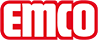 emco Baučistilne obloge MAXIMUS® ASSISTANCEtipMAXIMUS® ASSISTANCEza notranje polaganjekonstrukcijaTufting-Velours 1/8''Material pilota100% Poliamidmaterial nosilcevvlakna poliestrapremaz na hrbtiščupoln premazPile masa / masa vlaken (g / m²)1000 g/m²skupna teža (g/m²)3410 g/m²skupna višina (mm)11 mmbarvečrna 80.01črna dessiniert 81.01siva 80.03Barvna obstojnost proti svetlobi ISO 105 BO2dobro 5-6Barvna obstojnost proti drgnjenju ISO 105 X12dobro 5Barvna obstojnost proti vodi ISO 105 E01dobro 5način dobave predpražnikovPredpražnik maks. 300 x 500 cmznačilnosti izdelkavpoinost umazanije in vlageznamkaemcoizmereŠirina:.........................mDolžina:.........................mkontaktMEDI-A-NORM D.O.O. · CESTA V MESTNI LOG 28 · 1000 LJUBLJANA · Slovenija · Tel. (+386) 51 435 159 · info@emco.si · www.emco-bau.com